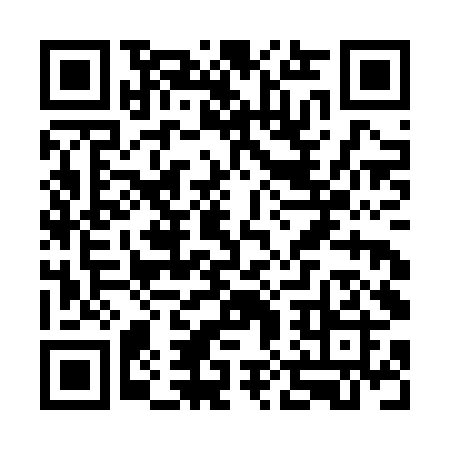 Ramadan times for Andrietiskiai, LithuaniaMon 11 Mar 2024 - Wed 10 Apr 2024High Latitude Method: Angle Based RulePrayer Calculation Method: Muslim World LeagueAsar Calculation Method: HanafiPrayer times provided by https://www.salahtimes.comDateDayFajrSuhurSunriseDhuhrAsrIftarMaghribIsha11Mon4:494:496:5412:394:246:256:258:2312Tue4:464:466:5212:394:266:276:278:2513Wed4:444:446:4912:394:276:296:298:2714Thu4:414:416:4612:384:296:316:318:3015Fri4:384:386:4412:384:316:336:338:3216Sat4:354:356:4112:384:326:366:368:3417Sun4:324:326:3812:374:346:386:388:3718Mon4:294:296:3612:374:366:406:408:3919Tue4:264:266:3312:374:376:426:428:4120Wed4:234:236:3112:374:396:446:448:4421Thu4:204:206:2812:364:416:466:468:4622Fri4:164:166:2512:364:426:486:488:4923Sat4:134:136:2312:364:446:506:508:5124Sun4:104:106:2012:354:456:526:528:5425Mon4:074:076:1712:354:476:546:548:5626Tue4:034:036:1512:354:496:566:568:5927Wed4:004:006:1212:344:506:586:589:0228Thu3:573:576:0912:344:527:007:009:0429Fri3:533:536:0712:344:537:027:029:0730Sat3:503:506:0412:344:557:047:049:1031Sun4:474:477:021:335:568:068:0610:131Mon4:434:436:591:335:588:088:0810:152Tue4:404:406:561:335:598:108:1010:183Wed4:364:366:541:326:018:128:1210:214Thu4:324:326:511:326:028:148:1410:245Fri4:294:296:481:326:048:168:1610:276Sat4:254:256:461:316:058:188:1810:307Sun4:214:216:431:316:078:208:2010:338Mon4:184:186:411:316:088:228:2210:369Tue4:144:146:381:316:098:248:2410:3910Wed4:104:106:361:306:118:268:2610:42